ASWDTALENT ID & MASTERSATHLETICS MEETING3 SEPTEMBER 2016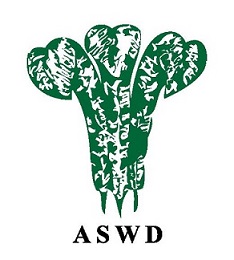 DE JAGER ATLETICS STADIUMOUDSTHOORNMEETING HELD ACCORDING TO ASA RULES & REGULATIONSEVENTEVENT1a7:00M Masters10 000m RACE WALK1bB u/1810 000m RACE WALK1cM u/2010 000m RACE WALK1dM u/3010 000m RACE WALK1eW Masters10 000m RACE WALK1fW u/2010 000m RACE WALK1gW u/3010 000m RACE WALK2a7:30B u/16DISCUSS (1.5KG)2bM u/20DISCUSS (1.75KG)2cM u/30DISCUSS (2KG)3M MastersGREEK DISCUSS – B4aB u/18LONG JUMP4bM u/20LONG JUMP4cM u/30LONG JUMP5aM MastersHIGH JUMP5bB u/18HIGH JUMP6aW MastersSHOT PUT -A6bW u/20 SHOT PUT (4KG) - A6cW u/30SHOT PUT (4KG) - A12a8:00W Masters5 000m RACE WALK12bM Masters5 000m RACE WALK12cG u/165 000m RACE WALK12dG u/185 000m RACE WALK13a8:40W Masters3 000m13bB u/163 000m13cB u/183 000m13dG u/163 000m13eG u/183 000m13fW u/203 000m13gW u/303 000m14a9:00W Masters400m14bM Masters400m14cG u/16400m14dB u/16400m14eG u/18400m14fB u/18400m14gW u/20400m14hW u/30400m14iM u/20400m14jM u/30400m15aB u/18HAMMER THROW (5KG)15bM u/20HAMMER THROW (6KG)16M MastersWEIGHT THROW – B17aB u/16HIGH JUMP17bM u/20HIGH JUMP17cM u/30HIGH JUMP18aW MastersJAVELIN18b9:00W u/20JAVELIN (600g)18cW u/30JAVELIN (600g)19G u/16LONG JUMP20B u/16TRIPLE JUMP21a9:50W Masters5000m21bM Masters5000mEVENTEVENT21c9:50W u/205000m21dM u/205000m21eW u/305000m21fM u/305000m22a10:00W MastersLONG JUMP22bG u/18LONG JUMP22cW u/20LONG JUMP22dW u/30LONG JUMP23G u/16SHOT PUT (3KG)24a10:20W Masters1 500m RACE WALK24bM Masters1 500m RACE WALK25a10:30B u/18JAVELIN (700g) 25bM u/20JAVELIN (800g)25cM u/30JAVELIN26aM MastersHAMMER THROW26bM u/30HAMMER THROW27W MastersGREEK DISCUSS – A28aW MastersHIGH JUMP28bG u/16HIGH JUMP28cG u/18HIGH JUMP28dW u/20HIGH JUMP28eW u/30HIGH JUMP29a10:40W Masters800m29bM Masters800m29cG u/16800m29dB u/16800m29eG u/18800m29fB u/18800m29gW u/20800m29hM u/20800m29iW u/30800m29jM u/30800m30B u/16LONG JUMP31G u/18SHOT PUT (3KG)32B u/18TRIPLE JUMP33a11:45W70+200m HURDLES (68.6cm)33bM80+200m HURDLES (68.6cm)34aW50-69300m HURDLES (68.6cm)34bM70-79300m HURDLES (68.6cm)35aG u/16300m HURDLES (76.2cm)35bM60-69300m HURDLES (76.2cm)36B u/16300m HURDLES (83.8cm)37aB u/18400m HURDLES (83.8cm)37bM50-59400m HURDLES (83.8cm)38aG u/18400m HURDLES (76.2cm)38bW u/20400m HURDLES (76.2cm)38cW u/30400m HURDLES (76.2cm)38dW30–49400m HURDLES (76.2cm)39aM u/20400m HURDLES (91.4cm)39bM u/30400m HURDLES (91.4cm)39cM30-49400m HURDLES (91.4cm)40a12:30G u/16JAVELIN (500g)40bG u/18JAVELIN (500g)EVENTEVENT41a13:00B u/16SHOT PUT – B (5KG)41bM u/20SHOT PUT – B41cM u/30SHOT PUT – B42aM MastersDISCUSS (1.75KG)42bB u/18DISCUSS43aM u/20TRIPLE JUMP43bM u/30TRIPLE JUMP43cM MastersTRIPLE JUMP44W MastersWEIGHT THROW – A45a13:15W Masters100m45bM Masters100m45cG u/16100m45dB u/16100m45eG u/18100m45fB u/18100m45gW u/20100m45hM u/20100m45iW u/20100m45jM u/30100m46a14:00M60+2 000m SC (76.2cm)46bG u/162 000m SC (76.2cm)46cG u/182 000m SC (76.2cm)47aB u/162 000m SC (91.4cm)47bB u/182 000m SC (91.4cm)48aW u/203 000m SC (76.2cm)48bW u/303 000m SC (76.2cm)49aM u/203 000m SC (91.4cm)49bM u/303 000m SC (91.4cm)49cM 30-593 000m SC (91.4cm)50B u/18SHOT PUT – A (5KG)5114:15M MastersJAVELIN52aB u/16JAVELIN (600g)52bW MastersPOLE VAULT53aM MastersPOLE VAULT53bG u/16POLE VAULT53cB u/16POLE VAULT53dG u/18POLE VAULT53eB u/18POLE VAULT53fW u/20POLE VAULT53gM u/20POLE VAULT53hW u/30POLE VAULT53iM u/30POLE VAULT53j14:45W MastersHAMMER THROW54a14:45G u/16HAMMER THROW (3KG)54bG u/18HAMMER THROW (3KG)54cW u/20HAMMER THROW54dW u/30HAMMER THROW5514:45M MastersLONG JUMPEVENTEVENT56G u/161 500m57a14:50M70-7980m HURDLES (76.2cm)57bW50-5980m HURDLES (76.2cm)57cW40-4980m HURDLES (76.2cm)5815:00B u/161 500m59a15:05M80+80m HURDLES (68.6cm)59b15:10W60+80m HURDLES (68.6cm)6015:15G u/181 500m6115:20 B u/181 500m6215:20G u/1690m HURDLES (76.2cm)6315:25G u/18100m HURDLES (76.2cm)64aB u/16100m HURDLES (83.8cm)64bW u/20100m HURDLES (83.8cm)64cW u/30100m HURDLES (83.8cm)65a15:30W Masters1 500m65bW u/201 500m65cW u/301 500m66M MastersSHOT PUT – B67aW MastersDISCUSS67bG u/16DISCUSS (1KG)67cG u/18DISCUSS (1KG)67dW u/20DISCUSS (1KG)67eW u/30DISCUSS (1KG)68aW u/20TRIPLE JUMP68bW u/30TRIPLE JUMP68cW MastersTRIPLE JUMP6915:40W35-39100m HURDLES (83.8cm)7015:45M60-69100m HURDLES (83.8cm)71a15:50M Masters1 500m71bM u/201 500m71aM u/301 500m7215:55M50-59100m HURDLES (91.4cm)7316:00B u/18110m HURDLES (91.4cm)7416:05M u/20110m HURDLES (106.7cm)75M u/30110m HURDLES (106.7cm)7616:10M35-49110m HURDLES (99.1cm)77a16:15W Masters200m77bM Masters200m78a16:15G u/16200m78bB u/16200m78cG u/18200m78dB u/18200m78eW u/20200m78fM u/20200m78gW u/30200m78hM u/30200m